andirocadiphotographerSERTIFIKAT 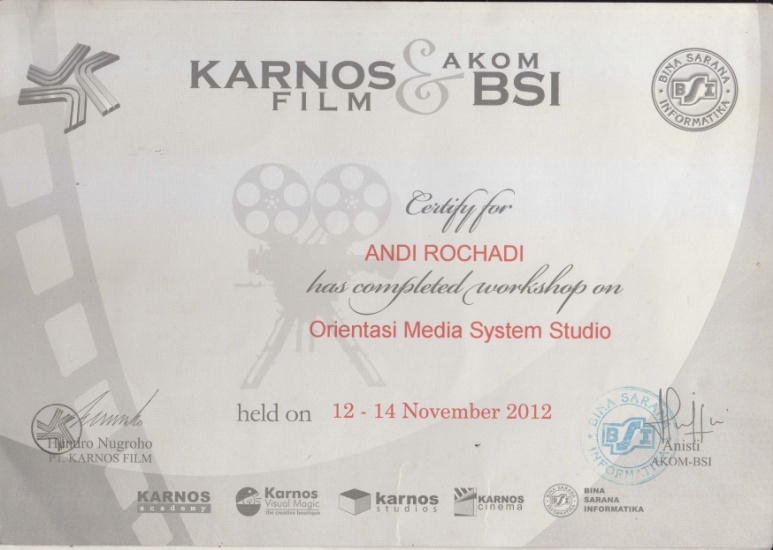 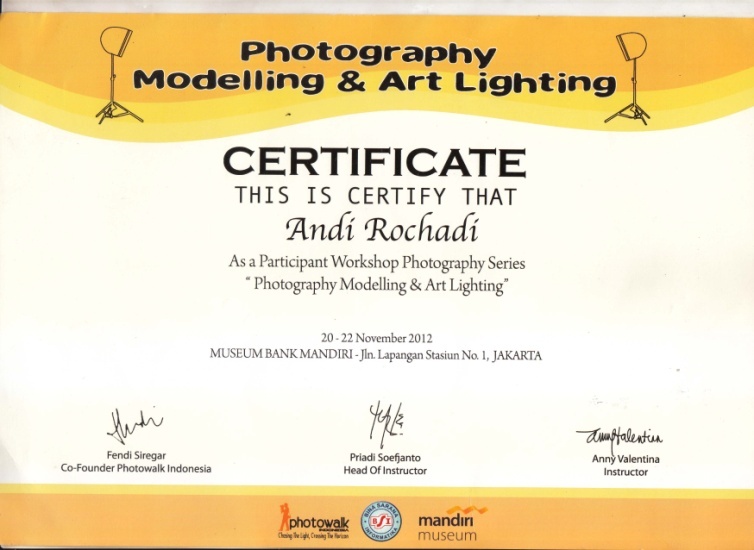 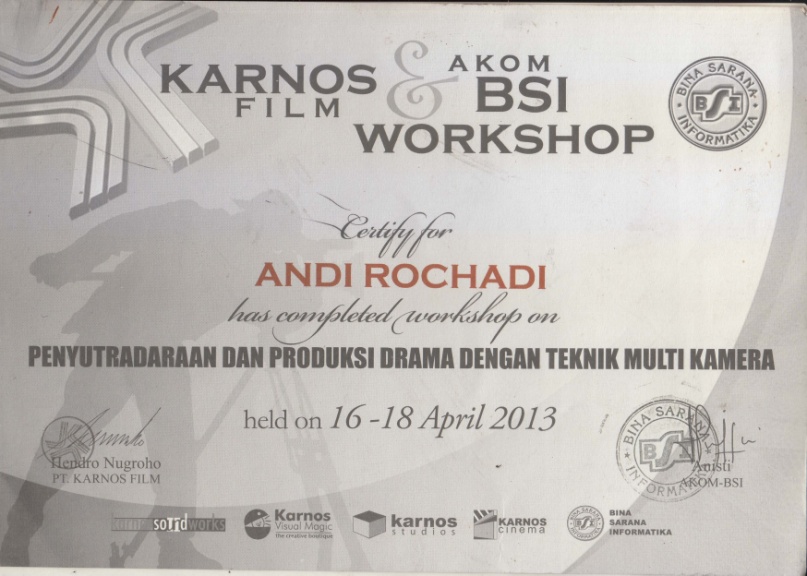 PORTOFOLIOPHOTO PRODUCT 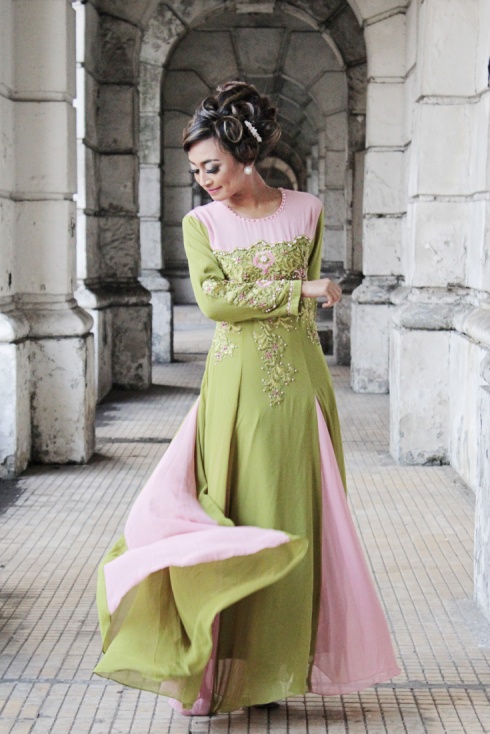 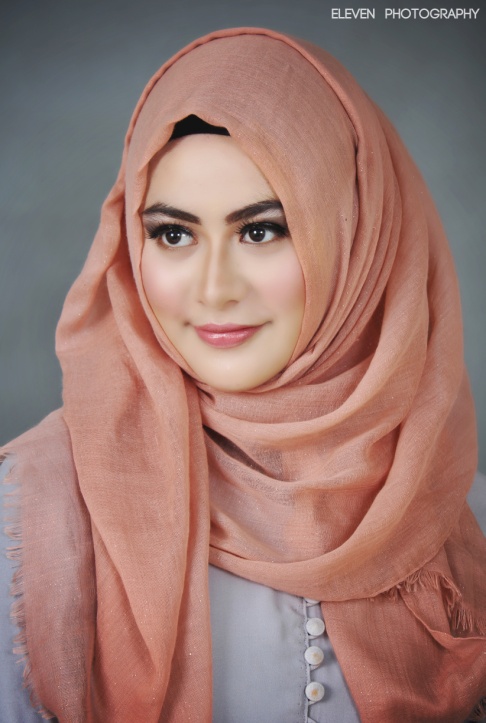 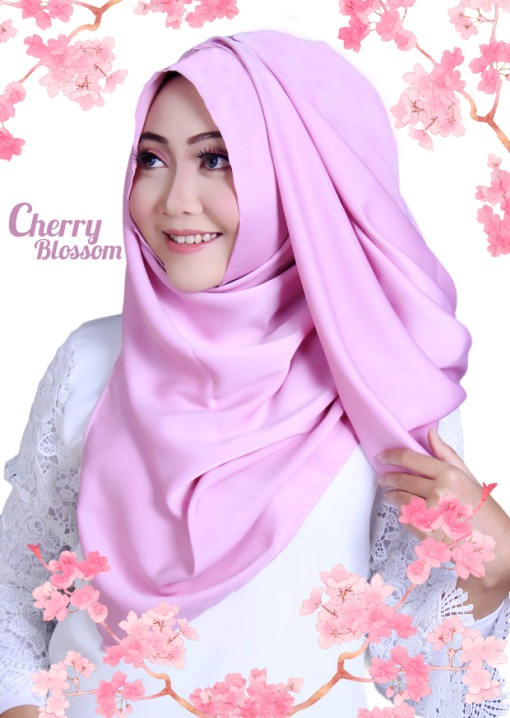 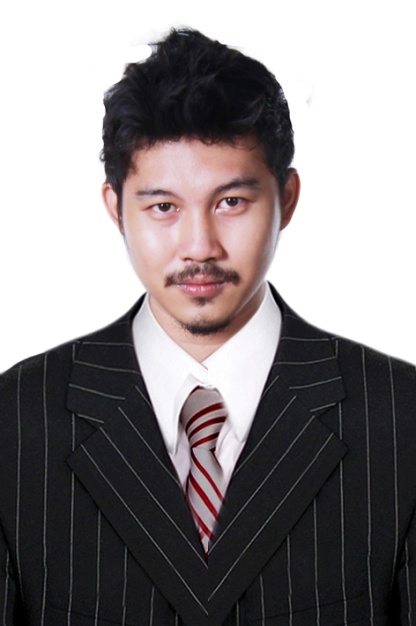 DATA PRIBADINama                 : Andi RochadiTgl LAhir           : 19-03-1992Tmp Lahir         : Jakarta Jenis Kelamin  : Laki- lakiAgama                : IslamStatus                 : Belum Menikah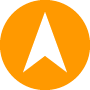 Jl. Pirus no 22 Rt 013Kel. BidaracinaKec. Jatinegarathe.concreat@gmail.com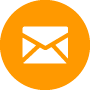 089606970748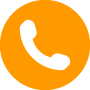 Pengalaman Kerja2010-2012NISSAN MOTOR INDONESIAJabatan tool kipper 2014 – SekarangFreelance Photographer and VideographerVideographer cinematic aevent  Mods My DayPhoto prewedding and weddingPhoto produk Photo and disign book year“2013 Juara 1 program talkshow seminar di Karnos film2014 juara 3 film terbaik di BSI AWARD”PENDIDIKAN1998–2004SDN 04 Ptg2004–2007SMPN 2652007–2010SMK BERLIAN (Teknik Mesin)2012–2014BSI (Broadcasting)KETERAMPILAN